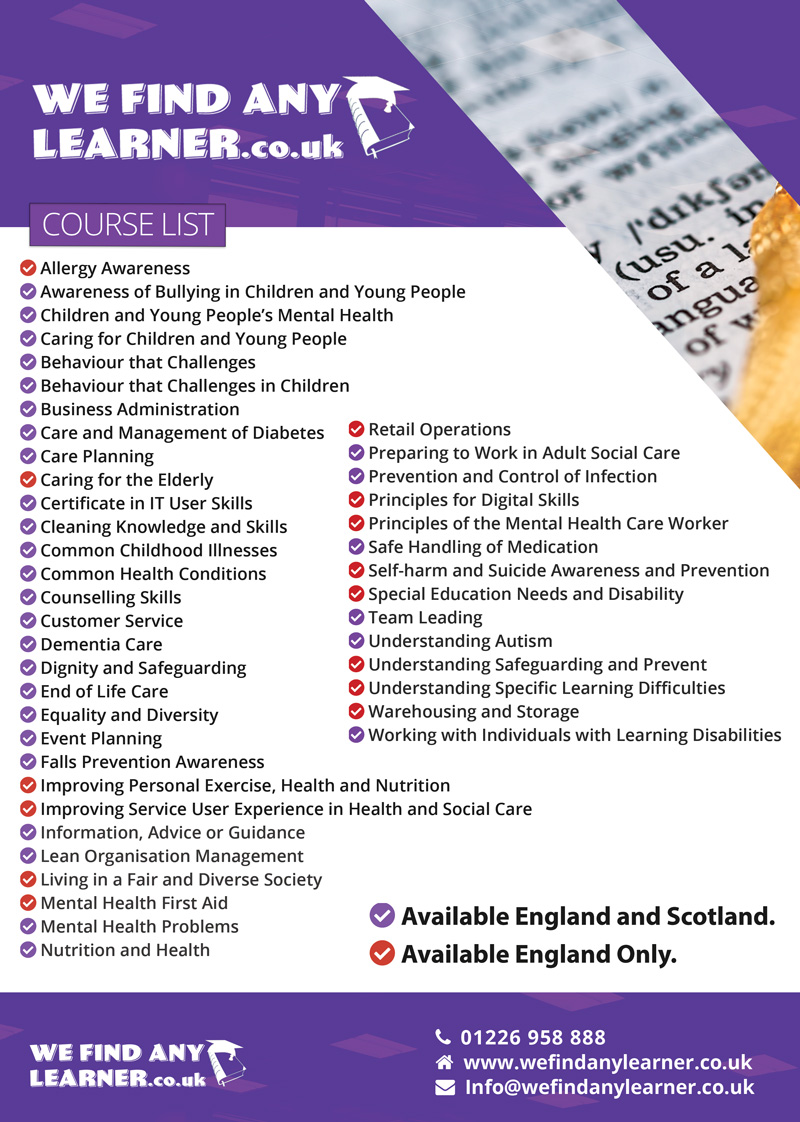 Booking FormBooking FormBooking FormBooking FormCompany NameVenue Address line 1Venue Address line 2Venue Address line 3TownCountyPostcodeContact NameSecondary ContactTelephoneEmailLearner InformationLearner InformationLearner InformationLearner InformationNameCourseHome PostcodeDoes the candidate earn less than £1,448 per month before tax? Yes or No This is still free we just need to allocate correct funding so need to know this information NameCourseHome PostcodeDoes the candidate earn less than £1,448 per month before tax? Yes or No This is still free we just need to allocate correct funding so need to know this information NameCourseHome PostcodeDoes the candidate earn less than £1,448 per month before tax? Yes or No This is still free we just need to allocate correct funding so need to know this information Please email return to info@wefindanylearner.co.ukPlease email return to info@wefindanylearner.co.ukPlease email return to info@wefindanylearner.co.ukPlease email return to info@wefindanylearner.co.ukFor enquiries call 01226 958 888 or email info@wefindanylearner.co.uk Post: We Find Any Learner Ltd, STEP Business Centre, Wortley Road, Deepcar, Sheffield, S36 2UHFor enquiries call 01226 958 888 or email info@wefindanylearner.co.uk Post: We Find Any Learner Ltd, STEP Business Centre, Wortley Road, Deepcar, Sheffield, S36 2UHFor enquiries call 01226 958 888 or email info@wefindanylearner.co.uk Post: We Find Any Learner Ltd, STEP Business Centre, Wortley Road, Deepcar, Sheffield, S36 2UHFor enquiries call 01226 958 888 or email info@wefindanylearner.co.uk Post: We Find Any Learner Ltd, STEP Business Centre, Wortley Road, Deepcar, Sheffield, S36 2UHFor enquiries call 01226 958 888 or email info@wefindanylearner.co.uk Post: We Find Any Learner Ltd, STEP Business Centre, Wortley Road, Deepcar, Sheffield, S36 2UHFor enquiries call 01226 958 888 or email info@wefindanylearner.co.uk Post: We Find Any Learner Ltd, STEP Business Centre, Wortley Road, Deepcar, Sheffield, S36 2UHFor enquiries call 01226 958 888 or email info@wefindanylearner.co.uk Post: We Find Any Learner Ltd, STEP Business Centre, Wortley Road, Deepcar, Sheffield, S36 2UHFor enquiries call 01226 958 888 or email info@wefindanylearner.co.uk Post: We Find Any Learner Ltd, STEP Business Centre, Wortley Road, Deepcar, Sheffield, S36 2UHFor enquiries call 01226 958 888 or email info@wefindanylearner.co.uk Post: We Find Any Learner Ltd, STEP Business Centre, Wortley Road, Deepcar, Sheffield, S36 2UHFor enquiries call 01226 958 888 or email info@wefindanylearner.co.uk Post: We Find Any Learner Ltd, STEP Business Centre, Wortley Road, Deepcar, Sheffield, S36 2UHFor enquiries call 01226 958 888 or email info@wefindanylearner.co.uk Post: We Find Any Learner Ltd, STEP Business Centre, Wortley Road, Deepcar, Sheffield, S36 2UHFor enquiries call 01226 958 888 or email info@wefindanylearner.co.uk Post: We Find Any Learner Ltd, STEP Business Centre, Wortley Road, Deepcar, Sheffield, S36 2UH